INTERVENTO 6INDIVIDUAZIONE AREA DI INTERVENTO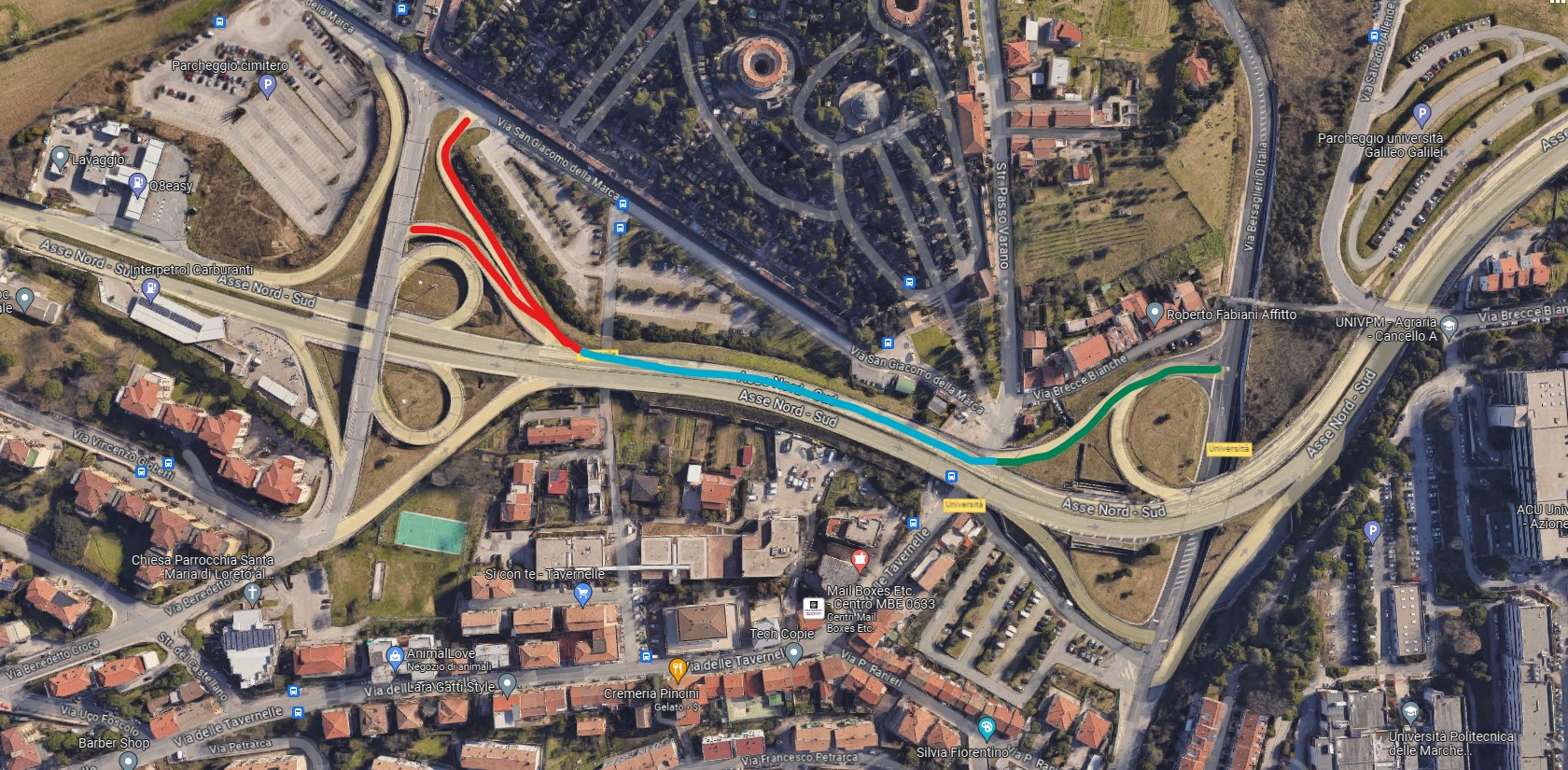 